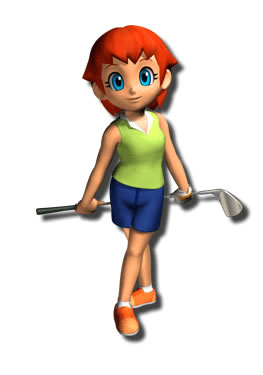 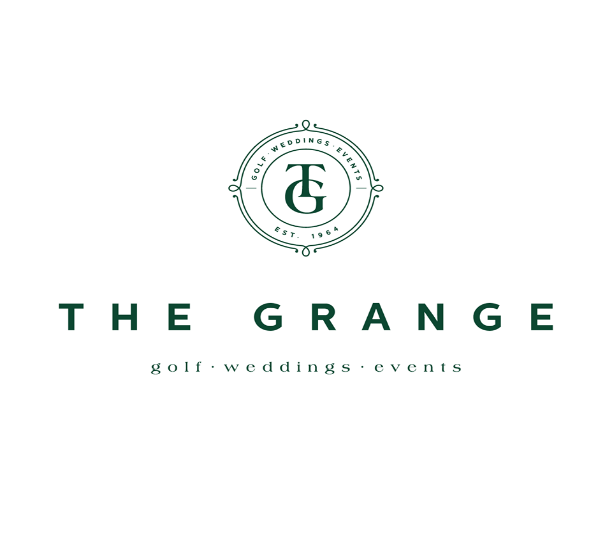 The Grange Lady Members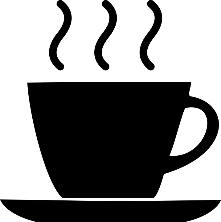 BIGGEST MORNING TEAWednesday 16th June, 20214 Person Las Vegas Ambrose - 2 Drives per PersonPlayer whose ball is chosen does not hit the next shotEntry - $25.00   Per PersonCome to THE GRANGE – Enjoy a FUN day and support the Cancer Council of Australia Mulligan Ribbons and Raffles for sale (bring some cash)GROSS and NETT PRIZESNTP's, Straightest Drives,  All GradesEntries Close – Wednesday 9TH June, 2021Late Entries will be Accepted and be put at the end of the fieldNO REFUNDS AFTER THE CLOSING DATEThe Grange Lady MembersBIGGEST MORNING TEASend Entries to:-   Wendy Carlile                                9 Kerang Court                                Horsley   2530                                 Email carlilepw@gmail.com Cheques made payable to - The Lady Golfers AccountOR direct deposit to – account name The Lady Golfers Account BSB  633-000 - Account No 130160310                                       In Description (Group or Club Name)TeamPlayers NameGolflink No.G.A 1234TEAM CONTACT EMAIL OR PHONENUMBER OF CARTS REQUIRED5678TEAM CONTACT EMAIL OR PHONE NUMBER OF CARTS REQUIRED9101112TEAM CONTACT EMAIL OR PHONE NUMBER OF CARTS REQUIRED13141516TEAM CONTACT EMAIL OR PHONE NUMBER OF CARTS REQUIRED